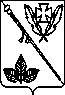 АДМИНИСТРАЦИЯ Новодеревянковского СЕЛЬСКОГО ПОСЕЛЕНИЯ КАНЕВСКОГО РАЙОНАПОСТАНОВЛЕНИЕ от            							        №ст-ца  НоводеревянковскаяОб утверждении Положения о порядке и сроках применения взысканий к муниципальным служащим администрации Новодеревянковского сельского поселения Каневского района за непринятие мер по предотвращению или урегулированию конфликта интересов, не предоставление либо предоставление  заведомо недостоверных или неполных сведений о доходах, расходах, об имуществе и обязательствах имущественного характера, за совершение дисциплинарного проступка.В целях реализации статьи 27,1 Федерального закона от 02.03.2007 г. № 25-ФЗ «О муниципальной службе в Российской Федерации» и Федерального закона от 25.12.2008 № 273-ФЗ «О противодействии коррупции», в соответствии с Уставом Новодеревянковского сельского поселения, п о с т а н о в л я ю:            1. Утвердить Положение о порядке и сроках применения взысканий к муниципальным служащим администрации Новодеревянковского сельского поселения Каневского района за непринятие мер по предотвращению или урегулированию конфликта интересов, не предоставление либо предоставление  заведомо недостоверных или неполных сведений о доходах, расходах, об имуществе и обязательствах имущественного характера, за совершение дисциплинарного проступка. (прилагается).2. Контроль за выполнением настоящего постановления возложить на начальника общего отдела администрации Новодеревянковского сельского поселения Каневского района Е.Б.Трубенко.3. Постановление вступает в силу со дня его обнародования.Глава Новодеревянковскогосельского поселенияКаневского района				               А.С.Рокотянский 1. Настоящее Положение разработано в соответствии со статьей 27.1 Федерального закона от 02.03.2007 г. № 25-ФЗ «О муниципальной службе в Российской Федерации» (далее-Федеральный закон от 02.03.2007 № 25-ФЗ) и Федеральным законом от 25.12.2008 г. № 273-ФЗ «О противодействии коррупции». 2. Настоящим Положением определяется порядок и сроки применения взысканий, предусмотренных статьями 14.1, 15 и 27 Федерального закона от 02.03.2007 № 25-ФЗ за  непринятие мер по предотвращению или урегулированию конфликта интересов, не предоставление либо предоставление  заведомо недостоверных или неполных сведений о доходах, расходах, об имуществе и обязательствах имущественного характера, за совершение дисциплинарного проступка (далее — взыскания за коррупционные правонарушения). 3. Муниципальный служащий подлежит увольнению с муниципальной службы в связи с утратой доверия в случаях совершения правонарушений, предусмотренных статьями 14.1 и 15 Федерального закона от 02.03.2007 г. № 25-ФЗ: - непринятие муниципальным служащим, являющимся стороной конфликта интересов, мер по предотвращению или урегулированию конфликта интересов; - непринятие муниципальным служащим, являющимся представителем нанимателя, которому стало известно о возникновении у подчиненного ему муниципального служащего личной заинтересованности, которая приводит или может привести к конфликту интересов, мер по предотвращению или урегулированию конфликта интересов; - непредставление муниципальным служащим сведений о своих доходах, расходах, об имуществе и обязательствах имущественного характера, а также о доходах, расходах, об имуществе и обязательствах имущественного характера своих супруги (супруга) и несовершеннолетних детей в случае, если представление таких сведений обязательно, либо представление заведомо недостоверных или неполных сведений. 4. За несоблюдение муниципальным служащим ограничений и запретов, неисполнение иных обязанностей, установленных в целях противодействия коррупции Федеральным законом от 02.03.2007 № 25-ФЗ, Федеральным законом от 25.12.2008 № 273-ФЗ «О противодействии коррупции» и другими федеральными законами, налагаются взыскания, предусмотренные статьей 27 Федерального закона от 02.03.2007 № 25-ФЗ: - замечание; - выговор; - увольнение с муниципальной службы по соответствующим основаниям. 5. Перед применением взысканий за коррупционные правонарушения по решению Главы администрации Новодеревянковского поселения проводится проверка. Основанием для осуществления проверки является достаточная информация, представленная в письменном виде. 8. Проверка информации о не предоставлении муниципальным служащим сведений о своих доходах, расходах, об имуществе и обязательствах имущественного характера, а также о доходах, расходах, об имуществе и обязательствах имущественного характера своих супруги (супруга) и несовершеннолетних детей в случае, если предоставление таких сведений обязательно, проводится  в месячный срок с момента поступления информации. 9. До применения взыскания за коррупционное правонарушение должно быть истребовано письменное объяснение муниципального служащего. В случае отказа муниципального служащего представить письменное объяснение составляется соответствующий акт. Отказ муниципального служащего от дачи объяснения в письменной форме не является препятствием для применение взыскания. 10. Взыскания, предусмотренные статьями 14.1, 15 и 27 Федерального закона от 02.03.2007 № 25-ФЗ применяются Главой администрации на основании: а) доклада о результатах проверки соблюдения муниципальными служащими ограничений и запретов, требования о предотвращении  или урегулировании конфликта интересов, исполнения ими обязанностей, проведенной должностным лицом, ответственным за ведение  кадровой работы в администрации  Новодеревянковского сельского поселения; б) рекомендации комиссии по соблюдению требований к служебному поведению муниципальных служащих и урегулированию конфликта интересов (далее — комиссия), если доклад о результатах проверки направлялся в комиссию; в) объяснений муниципального служащего; г) иных материалов. 11. Глава администрации в течение одного месяца со дня поступления к нему доклада (рекомендации комиссии, если доклад о результатах проверки направлялся в комиссию) при наличии в действиях (бездействии) муниципального служащего коррупционного правонарушения принимает решение о применении взыскания за коррупционное правонарушение с указанием конкретного вида взыскания. В указанный срок не включаются периоды временной нетрудоспособности муниципального служащего, пребывания его в отпуске, другие случаи отсутствия его на службе по уважительным причинам. При этом взыскание должно быть применено не позднее шести месяцев со дня поступления вышеуказанной информации. 12. При применении взысканий за коррупционные правонарушения учитывается характер совершенного муниципальным служащим коррупционного правонарушения, его тяжесть, обстоятельства, при которых оно совершено, соблюдение муниципальным служащим других ограничений и запретов о предотвращении или об урегулировании конфликта интересов и исполнение им обязанностей, установленных в целях противодействия коррупции, а также предшествующие результаты исполнения муниципальным служащим своих должностных обязанностей. 13. В акте о применении к муниципальному служащему взыскания в случае совершения им коррупционного правонарушения в качестве основания применения взыскания указывается часть 1 или 2 статьи 27.1 Федерального закона от 02.03.2007 № 25-ФЗ. 14. Копия акта о применении к муниципальному служащему взыскания с указанием коррупционного правонарушения и нормативных правовых актов, положения которых им нарушены, вручается муниципальному служащему под роспись в течение трех рабочих дней со дня издания соответствующего акта. 15. Если муниципальный служащий отказывается ознакомиться с данным правовым актом под расписку, должностным лицом составляется  в письменной форме соответствующий акт, который должен содержать: - дату и номер акта;- время и место составления акта;- фамилию, имя отчество муниципального  служащего;- факт отказа муниципального служащего от ознакомления с правовым актом под расписку;- подписи должностного лица, составившего акт, а так же двух муниципальных служащих, подтверждающих отказ от ознакомления с правым актом под расписку;16. Если в течении одного года со дня применения взыскания муниципальный служащий не был подвергнут дисциплинарному взысканию или взысканию, предусмотренному пунктом 1 или 2 части 1 статьи 27 Федерального закона от 02.03.2007 № 25-ФЗ «О муниципальной службе в Российской Федерации», он считается не имеющим взыскания.17. Работодатель до истечения года со дня применения дисциплинарного взыскания имеет право снять его с работника по собственной инициативе, просьбе самого работника, ходатайству его непосредственного руководителя или представительного органа работников.18. Взыскание за коррупционные правонарушения муниципальный служащий вправе обжаловать в судебном порядке.Ведущий специалист:                                                А.И. Собаценок                 ПриложениеК постановлению администрации Новодеревянковского сельского поселения от_______ №________